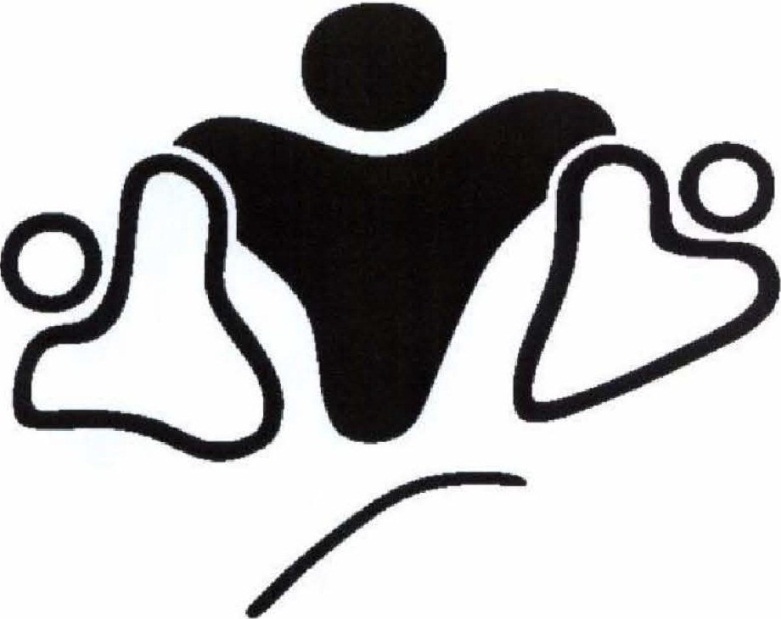 ВТОРОЙ ФОРУМ ШКОЛЬНОГО ДОБРОВОЛЬЧЕСТВА(ВОЛОНТЕРСТВА)14 декабря 2016r.г. МоскваПРОГРАММАВторого форума школьного добровольчества (волонтерства)14 декабря 2016г. Регистрация с 11:00- 12:00 начало Форума в 12:00Официальное открытие ФорумаПЛЕНАРНОЕЗАСЕДАНИЕДискуссионные площадки.1. Добровольчество и профориентацияВ  рамках  площадки  будут  рассмотрены  вопросы,  включающие  в себя аспекты развития в инфраструктуре добровольчества  (волонтерства) профориентационных социальных проектов.Темы/вопросы для обсуждения:- может ли добровольчество быть определяющим в выборе будущей профессии;- добровольчество как технология, формирующая  профессиональные навыки школьника;-   открытость   к  созданию   рабочих   мест   для   школьников   и   студентов   в различных учреждениях социальной направленности;- разработка социальной программы, распределяющей студентов социально­ гуманитарных факультетов по местам временного трудоустройства для прохождения учебной, а также производственной практики;- подготовка кадров для добровольческих  центров  путем предоставления летней практики школьникам и студентам;-  значение  добровольчества   в  общественной жизни  и  жизни  человека(самореализация, самоактуализация в социальной жизни).Эксперты (спикеры):1. Представители от Департамента  труда и социальной защиты населения города Москвы (ЦЗМол).2. 	Представители 	от 	некоммерческого 	сектора, 	чья	деятельность направлена на профориентацию.3. Представители   крупных  коммерческих   структур,  имеющих  в  своей политике  такое  направление  как,  корпоративное  добровольчество (волонтерство).4. Представители МГТГПl.2. Общественные, некоммерческие доб ровольческие (волонтерские)организации в общеобразовательных учреждениях.В рамках площадки будут рассмотрены вопросы, направленные  на налаживание взаимодействия структур некоммерческого сектора со школами, а также формирование добровольческих (волонтерских) объединений  из числа школьников на базе общеобразовательных учреждений.Темы/вопросы для обсуждения:- Как поднять интерес среди школьников к добровольческим  организациям;- Помощь добровольческих  организаций  в гуманизации  общества,  начиная со школьного возраста;- формирование условий для эффективной  поддержки деятельности СО НКО и общественных организаций в рамках образовательного учреждения (школы);- Какая заинтересованность школ в сотрудничестве с СО НКО;Эксперты (спикеры):!.Представители от Департамента образования города Москва.2. Представители от префектур города Москвы .3. Представители от Департамента культуры города Москвы.4.   Лидеры    некоммерческих    организаций,   имеющие    положительные отзывы и практический опыт.5. Директора  школ, социальные  педагоги,  школьные  психологи и другие специалисты  культивирующие добровольчество (волонтерство) на базе своих школ.3.Добровольческие (волонтерские) объединения  и органы власти  городаМосквы.В рамках дискуссии будет рассмотрен  вопрос о закреплен ии школьного добровольчества  (волонтерства) в региональных законах и рассмотрении возможности создания Федерального  законодательного акта о добровольчестве(волонтерстве).  Будут  рассмотрены  вопросы  создания  инструментов  развития связи государства и общества через добровольческое  (волонтерское) движение.Темы/вопросы для обсуждения:- закрепление  школьного  добровольчества  (волонтерства)  в законодательстве города Москвы;-  продвижение   идеи  добровольчества   (волонтерства)  в  округах   и  районах города Москвы;-  добровольчество  (волонтерство)  как эффективная  технология  позволяющая реализовать государственную политику в сфере воспитания молодежи;-  обеспечение  мониторинга  со  стороны  органов  исполнительной   власти  за деятельностью школьных добровольческих  (волонтерских) объединений;Эксперты (спикеры):1. Представители от Московской Городской Думы.2. Представители от Департамента образования города Москвы.3. Представители от префектур города Москвы.4. Представители от управ города.5. Представители от общественных  и некоммерческих организаций.4. Мотивация как один из основных факторов  развития добровольчества(волонтерства)..В рамках площадки будут обсуждаться  вопросы использования  методов и nриемов  вовлечения  молодежи  в  социальную  активность  и  способы пробуждения  интереса  у  школьников  к  добровольной  общественной деятельности.Темы/вопросы для обсуждения:- как поднять интерес среди школьников к добровольчеству;- какие существуют стимулы для поддержания интереса к добровольческой (волонтерской) деятельности  у добровольцев  (волонтеров),  имеющих практический опыт, и привлечения молодежи, не имеющей его;-  являются  ли  дополнительные   баллы   стимулирующим  фактором   участия школьника в добровольческой деятельности при поступлении  в ВУЗы;- факторы демотивации и как их устранить;- как продвинуть идею школьного добровольчества  (волонтерства) в социум;- как  предоставить  разнообразные  возможности   участия  в  добровольческой(волонтерской) деятельности для всех желающих.Эксперты (спикеры):1. Представители от добровольческих  общественных  и некоммерческих организаций.2. Представители от бизнес сообщества.3. Директора общеобразовательных  учреждений.4. Представители  от средств массовой информации.5. Представители от органов исполнительной власти.5. Средства массовой коммуникации (СМИ) и добровольчество(волонтерство).В рамках площадки будут рассмотрены вопросы о положительном позиционировании  социальной  активности  школьников  в  mass-media  и повышение внимания СМИ к добровольческим  (волонтерским) практикам.Темы/вопросы для обсуждения:- развитие и продвижение рекламы школьной  добровольческой  (волонтерской)деятельности в CМИ;- что препятствует CМИ: освещать добровольчество;- развитие и укрепление связей между СМИ и добровольчеством в школах;расширение 	информационных	источников добровольчества (волонтерства) среди школьников.для 	популяризацииЭксперты (спикеры):1. Представители от СМИ.2.  Представители   от  Департамента  средств   массовой 	информации   и рекламы города Москвы.3. Представители от общественных  и некоммерческих  организаций.6. Влияние родительского сообщества  на качественное развитие школьного добровольчества  (волонтерства).Родительское 	сообщество 	в 	рамках 	дискуссии 	 намерено 		обсудить создание 	школьных 		добровольческих 	(волонтерских)	центров, 	что 	будетспособствовать развитию коммуникативных качеств у подростков. Будут рассматриваться   вопросы влияния родительского сообщества на участие в социальной практике несовершеннолетних  в возрасте от 14 до 18 лет и непосредственное вовлечение родителей в добровольческую деятельность.Темы/вопросы для обсуждения:- важность создания добровольческих (волонтерских) центров на базе образовательных учреждений (школ, колледжей);влияние 	родительского 	сообщества 	на 	развитие 	добровольчества(волонтерства) среди подростков;-вовлечение родителей в добровольческие (волонтерские) практики;- родительское сообщество  как фактор,  формирующий  устойчивую  структуру добровольческих    (волонтерских)    инициатив   среди   несовершеннолетних в возрасте от 14 до 18 лет;Эксперты (спикеры):1. Представители от родительского сообщества.2. Представители  от Департамента труда и социальной защиты населения города Москвы.3. Представители от общественных и некоммерческих организаций.7. Школьное добровольчество (волонтерство) в событийных мероприятияхВ  рамках  площадки  будут рассмотрены   вопросы  об  ограничениях  по привлечению к добровольческой  (волонтерской) деятельности несовершеннолетних  в возрасте от 14 до 18 лет при обслуживании крупных мероприятий, проводимых на территории  города. Будут обсуждаться вопросы единых стандартов школьного добровольчества (волонтерства) при   участии несовершеннолетних   школьников  и  студентов  в  общегородских, общероссийских и международных мероприятиях.Темы/вопросы для обсуждения:- сложности  участия  несовершеннолетних в возрасте  от  14 до  18 лет  в обслуживании городских, всероссийских и международных  мероприятиях;- создание условий, при которых возможна добровольческая  (волонтерская) занятость  на  значимых  городских,  всероссийских   и  международных мероприятиях;- создание в рамках мероприятий функций, в которых смогут участвовать несовершеннолетние в возрасте от 14 до 18 лет;Эксперты (спикеры):1. Представители от родительского сообщества.2. Представители от организаторов  городских, всероссийских и международных мероприятий.3. Представители от добровольческих  (волонтерских)  центров.3. Представители от общественных и некоммерческих организаций.8. Интеграция общероссийского движения школьников с существующим школьным добровольческим (волонтерским) сообществом.(Площадка на согласовании)Круглый стол9. Формирование инфраструктуры школьного добровольчества.В рамках круглого стола пройдет обсуждение практически важных предложений для правильного и эффективного функционирования добровольческих (волонтерских)  центров, добровольческих (волонтерских) объединений на базе школ.Темы/вопросы для обсуждения:- как сформировать  материально-технические фонды  для развития  школьного добровольчества (волонтерства);- содействие добровольческому  (волонтерскому) движению  через механизм прохождения педагогической  и производственной практики в добровольческих (волонтерских) организациях.- кадровая проблема: кто и как должен подготовить кадры;- формирование  школьной  структуры,  подготовленных специалистов  в сфере управления добровольческими ресурсами;- разработать  механизм ознакомления  педагогов с методиками, позволяющими использовать добровольчество  в образовательном процессе.Участники.:1. Представители от Департамента  образования города Москва.2. Представители от префектур города Москвы.3. Представители от Департамента  культуры города Москвы.4. 	Представители 	от 	социально 	ориентированных 	общественных 	инекоммерческих организаций.5. Директора школ, социальные  педагоги, школьные психологи и другие специалисты  культивирующие  добровольчество  (волонтерство)  на базе  своих школ.Презентации и доклады участников10. Лучшие  практикиВ работе Форума примут участие эксперты-практики  в области добровольчества (волонтерства), которые расскажут об эффективных методах формирования у подростков правильного понимания добровольчества (волонтерства) как социального явления.В 	рамках 	площадки 	будут добровольческих  (волонтерских)   групп учреждений.представлены 	результаты 	работы созданных   на  базе  образовательныхУчастники:1. Представители от школ (волонтеры).2. Представители от СО НКО.3. Представители экспертного сообщества.